IntroductionThe purpose of this document is to list all data elements collected online from the learners that wish to obtain continuing education credit through the Centers for Disease Control and Prevention’s (CDC) Training and Continuing Education Online System (TCEO).TCEO has a robust, flexible framework, and is successfully tailored for the various healthcare professions requiring continuing education for certification and licensure. This collection of data elements, derived from the Create Account and My Profile screens, makes up the TCEO New Participant Registration form.Figure 1. Create Account Screen To create an account in the Training and Continuing Education Online System (TCEO) participants are required to complete the data fields shown in the Create Account screen (Figure 1). The data element options to create an account are shown in Table 1.Figure 1 – Create Account Screen (Top of Page 1)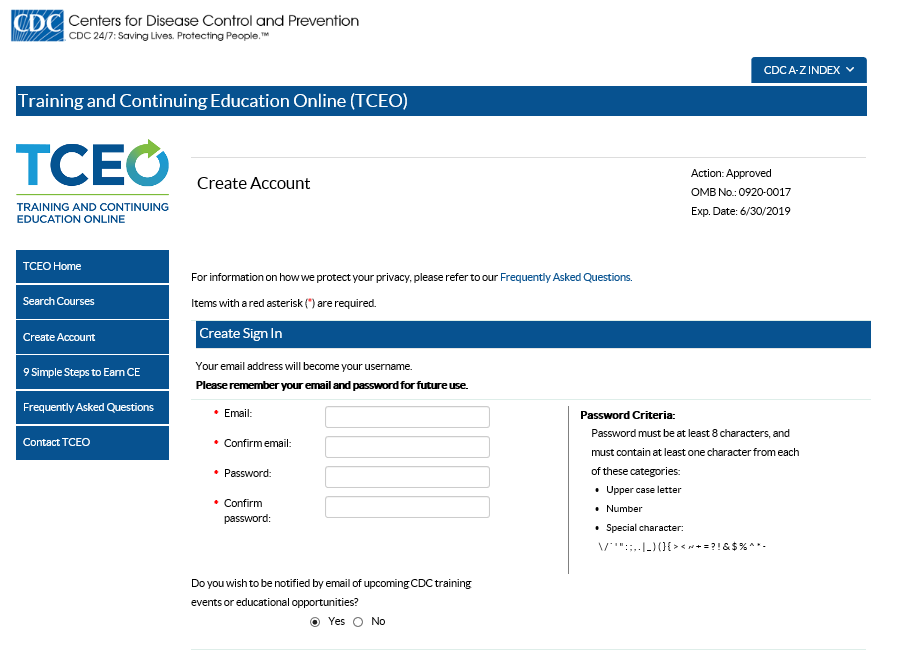 Table 1 – Create Account Data ElementsFigure 2. My Profile To complete creating an account in the Training and Continuing Education Online System (TCEO), participants are required to complete the data fields shown in the My Profile screen (Figure 2). The data element options to create an account are shown in Table 2.Figure 2a – My Profile Screen (Middle of Page 1)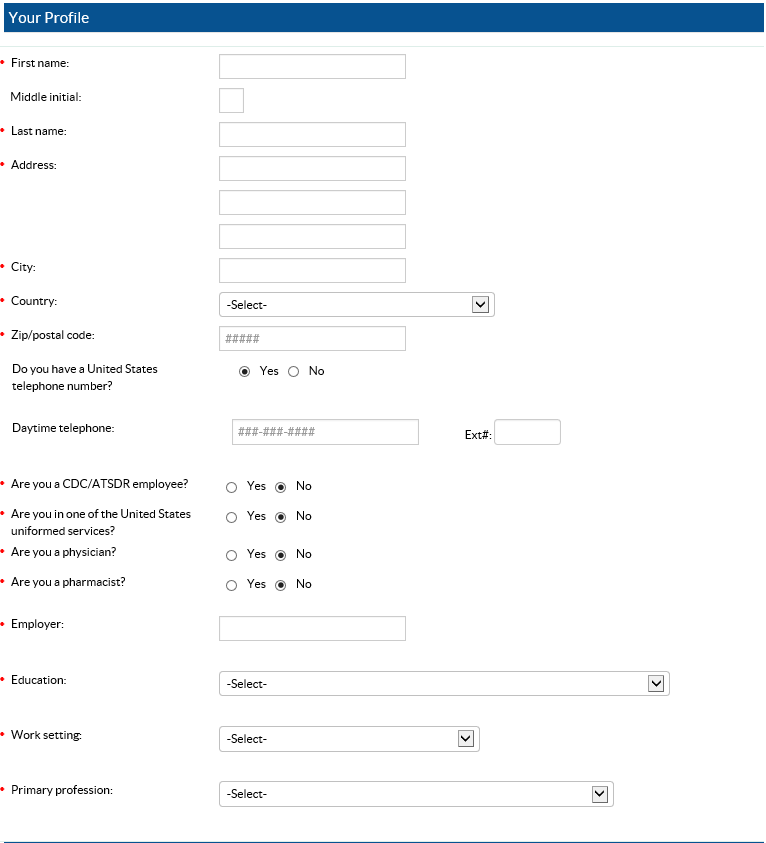 Figure 2b – My Profile Screen (Bottom of Page 1)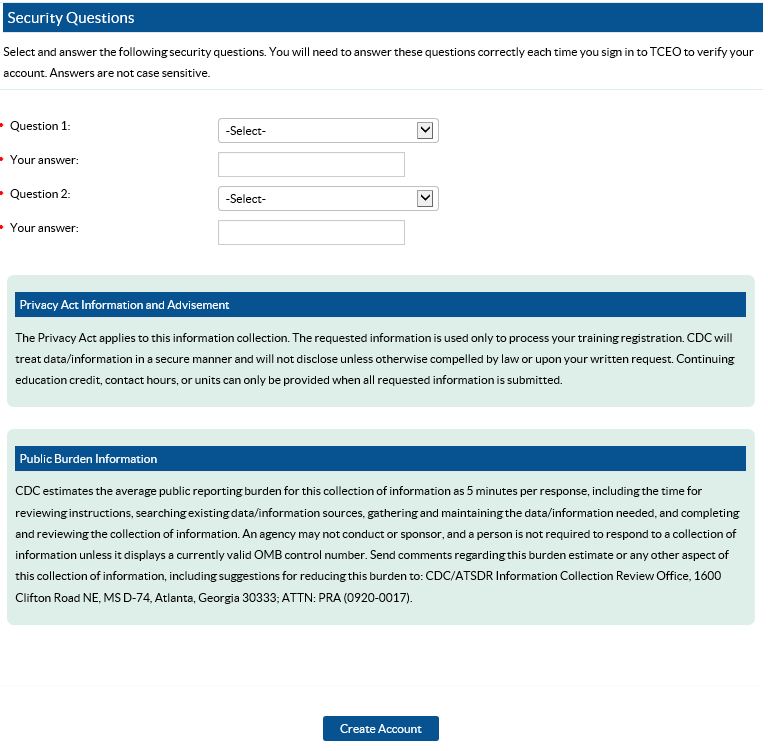 Table 2 – My Profile Screen Data ElementsTable 4 – Select CE Data ElementsColumn LabelDisplay propertyFigureEmail:1Confirm email:1Password: 1Confirm password:1Do you wish to be notified by email of upcoming CDC training events or educational opportunities?Y/N1Column LabelDisplay propertyFigureFirst name:2a & 2bMiddle initial:2a & 2bLast name:2a & 2bAddress:2a & 2bCity:2a & 2bCountry:2a & 2bSpecify: If US selected as country, then dropdown selection appears: “State/Territory”2a & 2bZip/postal code:2a & 2bDo you have a United States telephone number?Y/N2a & 2bDaytime telephone:2a & 2bExt #2a & 2bAre you a CDC/ATSDR employee?Y/N2a & 2bAre you in the United States Uniformed Services?Y/N2a & 2bIf so, what branch?2a & 2bSubspecialty:US Army2a & 2bSubspecialty:US Air Force2a & 2bSubspecialty:US Marines2a & 2bSubspecialty:US Navy2a & 2bSubspecialty:US Coast Guard2a & 2bSubspecialty:NOAH Commissioned Corps2a & 2bSubspecialty:USPHS Commissioned Corps2a & 2bAre you a Physician?Y/N2a & 2bAre you a Pharmacist?Y/N2a & 2bEmployer:2a & 2bEducation:Select:2a & 2bSpecify:Eighth grade or less2a & 2bSpecify:Some high school2a & 2bSpecify:High school graduate2a & 2bSpecify:Some college2a & 2bSpecify:Completed college (e.g., BA or BS)2a & 2bSpecify:Some graduate or professional school (requiring work beyond college graduation2a & 2bSpecify:Masters (e.g., MA, MPH, or MS)2a & 2bSpecify:JD2a & 2bSpecify:PhD, EdD, DrPH, PharmD, ScD, or equivalent2a & 2bSpecify:MD, DO, or equivalent2a & 2bSpecify:MD/PhD, MD/JD, or equivalent dual advanced degrees2a & 2bSpecify:Other education2a & 2bWork setting:Select:2a & 2bSpecify:Educational Institution2a & 2bSubspecialty:K-122a & 2bSubspecialty:Pre-K/Childcare2a & 2bSubspecialty:University/Higher/Institution2a & 2bSpecify:Healthcare2a & 2bSubspecialty:Behavioral/Mental Health Facility2a & 2bSubspecialty:Clinical or Commercial Laboratory2a & 2bSubspecialty:Diagnostic Imaging Center2a & 2bSubspecialty:Home Care2a & 2bSubspecialty:Hospice2a & 2bSubspecialty:Hospital2a & 2bSubspecialty:Nursing Home or Long Term Home Facility2a & 2bSubspecialty:Outpatient Care Center2a & 2bSubspecialty:Private Office or Clinic2a & 2bSubspecialty:Rural/Community Health Center (or other Federally Qualified Health Center)2a & 2bSubspecialty:School Health Clinic2a & 2bSubspecialty:Other2a & 2bSpecify:Indian Health Service2a & 2bSpecify:Non-profit Organization2a & 2bSpecify:Private Industry (except healthcare)2a & 2bSpecify:Public Health Agency2a & 2bPublic health work setting:Federal Public Health2a & 2bPublic health work setting:Local Public Health2a & 2bPublic health work setting:Public Health Clinic2a & 2bPublic health work setting:Regional/Area Public Health 2a & 2bPublic health work setting:State/Territory Public Health2a & 2bSpecify:Tribal Health Sites2a & 2bSpecify:Other Governmental Agency (except military)2a & 2bSpecify:Other Work Setting2a & 2bPrimary profession:Select:2a & 2bSpecify:Administrative Support Staff2a & 2bSpecify:Administrator/Director/Manager2a & 2bSpecify:Allied Health Professional2a & 2bSubspecialty:Dietician2a & 2bSubspecialty:Medical Assistant2a & 2bSubspecialty:Medical Imaging Professional2a & 2bSubspecialty:Optician2a & 2bSubspecialty:Rehabilitation Professional2a & 2bSubspecialty:Respiratory Therapy Professional2a & 2bSubspecialty:Speech, Language, Audiology Professional2a & 2bSpecify:Animal Handler2a & 2bSpecify:Biostatistician2a & 2bSpecify:Childcare Provider2a & 2bSpecify:Computer/Information Systems Specialists2a & 2bSpecify:Dental Professional2a & 2bSubspecialty:Dental Assistant2a & 2bSubspecialty:Dental Hygienist or Technical Assistant2a & 2bSubspecialty:Dentist2a & 2bSubspecialty:Other Dental Professional2a & 2bSpecify:Emergency Responder2a & 2bSubspecialty:Emergency Medical Services Personnel2a & 2bSubspecialty:Emergency Preparedness/Management Personnel2a & 2bSubspecialty:Fire and Rescue Personnel2a & 2bSubspecialty:Other Emergency Responder2a & 2bSpecify:Environmental Health Professional  2a & 2bSubspecialty:Engineer/Engineering Technician2a & 2bSubspecialty:Environmental Health Specialist/Sanitarian2a & 2bSubspecialty:Food Safety Professional2a & 2bSubspecialty:Hazardous Substance Professional2a & 2bSubspecialty:Industrial Hygienist2a & 2bSubspecialty:Radon Specialist2a & 2bSubspecialty:Toxicologist2a & 2bSubspecialty:Other Environmental Health2a & 2bSpecify:Epidemiologist/Infection Control/Communicable Disease Professional2a & 2bSpecify:Facility Manager/Engineer2a & 2bSpecify:Food Service/Housekeeping2a & 2bSpecify:Governmental Official2a & 2bSubspecialty:Board of Health Member2a & 2bSubspecialty:Other Elected Appointed Official (except Public Health)2a & 2bSpecify:Health Educator2a & 2bSpecify:Laboratory Professional/Technician2a & 2bSpecify:Law Enforcement2a & 2bSpecify:Legal Professional2a & 2bSpecify:Liberian/Information Specialist2a & 2bSpecify:Licensure/Inspection/Regulatory Specialist2a & 2bSpecify:Medical Examiner/Coroner2a & 2bSpecify:Mental and Behavioral Health Professional 2a & 2bSubspecialty:Marriage and Family Therapist2a & 2bSubspecialty:Mental Health Counselor2a & 2bSubspecialty:Other Mental or Behavioral Health2a & 2bSubspecialty:Psychologist2a & 2bSubspecialty:Social Worker2a & 2bSubspecialty:Substance Abuse Counselor2a & 2bSpecify:Nursing Professional 2a & 2bSubspecialty:Advanced Practiced Nurse2a & 2bSpecify:Clinical Nurse Specialist2a & 2bSpecify:General2a & 2bSpecify:Nurse Anesthetist2a & 2bSpecify:Nurse Practitioner2a & 2bSpecify:Nurse Midwife2a & 2bSubspecialty:Licensed Practical Nurse (LPN)/ Licensed Vocational Nurse (APRN)2a & 2bSubspecialty:Registered Nurse2a & 2bSpecify:Administrator2a & 2bSpecify:Clinical Nurse2a & 2bSpecify:General2a & 2bSpecify:Infection Prevention2a & 2bSpecify:Mental and Behavioral Health Nurse2a & 2bSpecify:Nurse Educator2a & 2bSpecify:Public Health Nurse2a & 2bSpecify:Occupational Health and Safety Personnel2a & 2bSpecify:Outreach/Field Worker2a & 2bSpecify:Pharmacy Professional2a & 2bSubspecialty:Pharmacist2a & 2bSubspecialty:Pharmacy Technician/Aid2a & 2bSpecify:Physician 2a & 2bSubspecialty:Allergy/Immunology2a & 2bSubspecialty:Anesthesiology2a & 2bSubspecialty:Colon and Rectal Surgery2a & 2bSubspecialty:Dermatology2a & 2bSubspecialty:Emergency Medicine2a & 2bSubspecialty:Family Practice2a & 2bSubspecialty:Internal Medicine2a & 2bSubspecialty:Medical Genetics2a & 2bSubspecialty:Neurological Surgery2a & 2bSubspecialty:Neurology2a & 2bSubspecialty:Nuclear Medicine2a & 2bSubspecialty:Obstetrics and Gynecology2a & 2bSubspecialty:Ophthalmology2a & 2bSubspecialty:Orthopedic Surgery2a & 2bSubspecialty:Otolaryngology2a & 2bSubspecialty:Pathology-Anatomic and Clinical2a & 2bSubspecialty:Pediatrics2a & 2bSubspecialty:Physical Medicine and Rehabilitation2a & 2bSubspecialty:Plastic Surgery2a & 2bSubspecialty:Preventive Medicine2a & 2bSubspecialty:Psychiatry2a & 2bSubspecialty:Radiation Oncology2a & 2bSubspecialty:Radiology-Diagnostic2a & 2bSubspecialty:Surgery-General2a & 2bSubspecialty:Thoracic Surgery2a & 2bSubspecialty:Urology2a & 2bSubspecialty:Other2a & 2bSpecify:Policy Planner2a & 2bSpecify:Program Specialist2a & 2bSpecify:Public Health Official2a & 2bSpecify:Public Relations/Media/Communications Specialists2a & 2bSpecify:Researcher/Analyst2a & 2bSpecify:Student2a & 2bSpecify:Teacher/Faculty2a & 2bSpecify:Veterinarian2a & 2bSpecify:Volunteer2a & 2bSpecify:Other Medical Professional2a & 2bSpecify:Other Profession2a & 2bSubspecialty:Chiropractor2a & 2bSubspecialty:Optometrist2a & 2bSubspecialty:Physician Assistant2a & 2bSubspecialty:Podiatrist2a & 2bSubspecialty:Other2a & 2bSpecify:Other Profession2a & 2bSecurity Question 1: 2a & 2bYour answer: 2a & 2bSecurity Question 2: 2a & 2bYour answer: 2a & 2bColumn LabelDisplay propertyFigureSelect CE Type:4You must specify other profession. You must select a profession. You must select a specialty. 4MY CE INFORMATION:4Specify:CME (Physician) Information4Specify:CME Type: (Dropdown: MBBS, DO, MD, Certificate of Participation)4Specify:Physician MOC Information4Specify:MOC ID:4Specify:Birth Month:4Specify:Birth Day:4Specify:CHES (Certified Health Education Specialists) Information4Specify:CHES Number:4Specify:CPE (Pharmacists) Information4Specify:CPE ID:4Specify:Birth Month:4Specify:Birth Day:4Specify:AAVSB (Veterinarians) Information 4Specify:License Number (up to 2):4Specify:State (up to 2)4